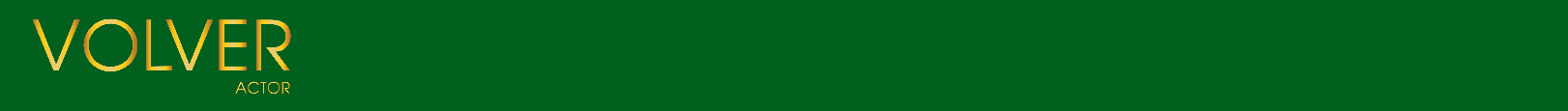 DANIELE PECCI - Curriculum VitaeData di nascita: 23/06/1970Luogo di nascita: RomaOcchi: AzzurriCapelli: NeriAltezza: 1,88 cmLingue: IngleseSkills: Tango, balli da sala, canto, chitarra, sci, nuoto, scherma, equitazioneCinema:
2021
- “Io sono Babbo Natale”, regia di E. Falcone 
2011
- "Maternity Blues", regia di F. Cattani
2010
- "Manuale d'amore 3", regia di G. Veronesi
- "The Tourist", regia di F. H. Von Donnersmark
2009
- "Mine vaganti", regia di F. Ozpetek
2008
- "Fortapasc", regia di M. RisiTV:
2023
- “Cuori 2”, regia di R. Donna (in post-produzione)
- “Hotel Portofino 2”, regia di A. Wimpenny
2022
- “Hotel Portofino”, regia di A. Wimpenny
2021
- “Cuori”, regia di R. Donna 
2018
- "I Medici 3", regia di J. Cassar e I. Michelini 
2015
- "Come fai, sbagli" (protagonista), regia di R. Donna e T. Aristarco
2014
- "I misteri di Laura" (co-protagonista), regia di A. Ferrari
2013
- "Una coppia modello" (protagonista), regia di F. Costa
2012
- "Sposami" (protagonista), regia di U. Marino
2011
- "Gemelle" (protagonista), regia di R. Bava
2010
- "Dove la trovi una come me?" (protagonista), regia di G. Capitani
2009
- "Tutta la verità" (protagonista), regia di C. Th Torrini
2008
- "Crimini bianchi" (protagonista), regia di A. Ferrari
2007
- "L'ultimo padrino" (co-protagonista), regia di M. Risi
2006
- "Eravamo solo mille" (protagonista), regia di S. Reali
2005
- "I figli strappati" (protagonista), regia di M. Spano
- "Giovanni Paolo II", regia di J. K. Harrison
- "Orgoglio 3" (protagonista), regia di G. Serafini e V. Verdecchi
2004
- "San Pietro" (co-protagonista), regia di G. Base
- "Orgoglio 2" (protagonista), regia di G. Serafini e V. De Sisti
2003
- "Orgoglio" (protagonista), regia di G. Serafini e V. De Sisti
2002
- "Il bello delle donne 3", regia di M. Ponzi
2001
- "Il bello delle donne 2", regia di M, PonziTeatro:
EDIPO di R. Rosso regia di P. Micol 1990
INTERMEZZI di M. De Cervantes regia di M. Strati 1990
DON CHISCIOTTE di Paisiello regia di P. Micol 1991
LA PACE di Aristofane regia di A. Foà 1992
DON GIOVANNI...di V. Brancati regia di P. Micol 1994
GLI STRACCIONI di A. Caro regia di B. Crucitti 1995
QUESTA SERA SI RECITA...di L. Pirandello regia di G. P. Griffi 1995
IL BERRETTO A SONAGLI di L. Pirandello regia M. Bolognini 1997
SEI PERSONAGGI...di L. Pirandello regia di G. P. Griffi 1997
IL BICCHIERE DELLA STAFFA di H. Pinter regia di R. Valerio 1998
CYRANO DE BERGERAC di E. Rostand regia di G. P. Griffi 1999
LEZIONI DI CUCINA DI UN...di R. D’Onghia regia di R. Valerio 1999
ANATOMIA DELLA MORTE...di M. Cotugno regia di M. Cotugno 2000
ENRICO IV di L. Pirandello regia di R. Guicciardini 2001
I TRE MOSCHETTIERI di A. Dumas regia di A. Corsini 2004
LADY DAY Musical con Amii Stewart regia di M. Piparo 2005
PERICLE PRINCIPE DI TIRO di W. Shakespeare regia di P. Valerio 2008
SCENE DA UN MATRIMONIO di I. Bergman regia di A. D’Alatri 2011
AS YOU LIKE IT di W. Shakespeare regia M. Carniti 2012
KRAMER CONTRO KRAMER di R. Corman regia P. R. Gastaldi 2012
EDIPO RE di Sofocle regia di D. Salvo 2013
AMLETO di W. Shakespeare regia F. Gili 2015
MEDEA di Euripide regia G. Lavia 2015
AMLETO di W. Shakespeare regia D. Pecci 2016
ENRICO V di W. Shakespeare regia D. Pecci 2017
IL FU MATTIA PASCAL di L. Pirandello regia G. Ferro 2018

Regia teatrale:
LA LOCANDIERA di C. Goldoni regia di Daniele Pecci 1993
LA CANTATRICE CALVA di E. Ionesco regia di Daniele Pecci 1994
GL’INNAMORATI di Carlo Goldoni regia di Daniele Pecci 1996
UN UOMO, UNA DONNA da Bergman regia di Daniele Pecci 2001
AMLETO di W. Shakespeare regia Daniele Pecci 2016
ENRICO V di W. Shakespeare regia Daniele Pecci 2017